Reflective WritingStudy Development FactsheetWe are often asked to think ‘reflectively’ on our experiences, and to demonstrate our reflections in a reflective essay. Several models are used to help structure our reflections, but we also need to remember why we are being asked to reflect on our actions to begin with.Why reflect?Reflective writing is about contextualising and questioning your experiences. A reflective essay isn’t just about the final assignment; the process of writing helps you to achieve a better understanding of your decisions and feelings, so you improve your practice in the future. Reflective thinking also helps you build connections between theory and practice. You will often be asked to engage with theory, research and professional guidance to help you bridge the gap between your individual experiences and the situations in which those experiences took place. Critical thinking is at the heart of reflection – in the same way you question academic sources, question your own experiences.Reflective modelsThere are many models that can help to structure your reflection. Most of these take the shape of a cycle, but they all share the idea that reflection should evaluate a specific experience and communicate specific lessons that can be learned from it. Widely-adopted models include Gibbs (1988) reflective cycle and the CAR (Context-Action-Result) and ERA (Experience-Reflection-Action) methods, but two of the most prominent models are in Kolb (1984) and Driscoll (2007).CyclesDriscoll’s model has three stages, each beginning with a simple ‘what’ question: What?  2. So what?  3. Now what?Kolb’s model has four stages: Concrete experience  2. Reflective observation  3. Abstract conceptualization  4. Active experimentation.Gibbs model has six stages: Description.  2. Feelings.  3. Evaluation.  4. Analysis. 5. Conclusion. 6. Action plan. 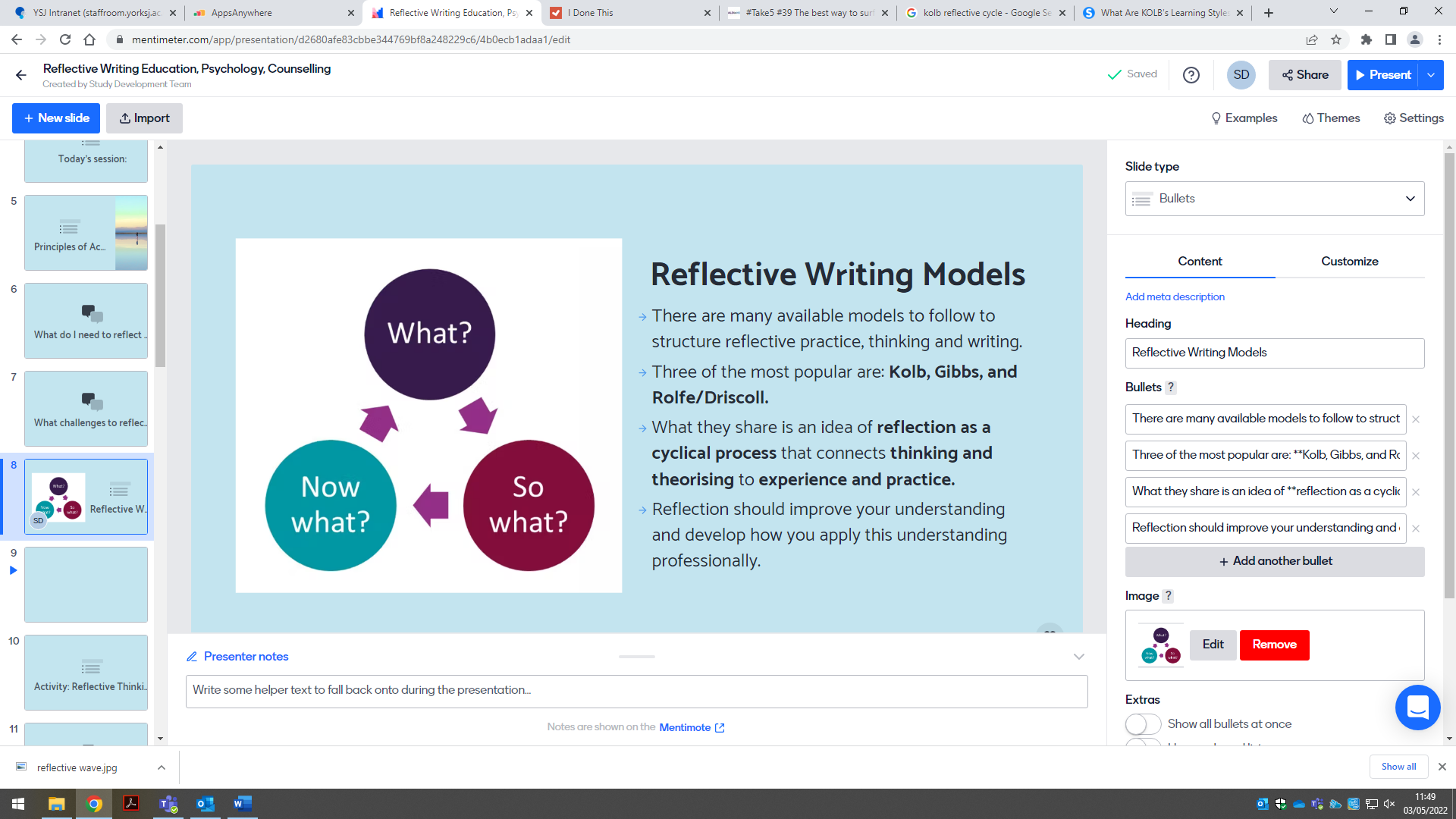 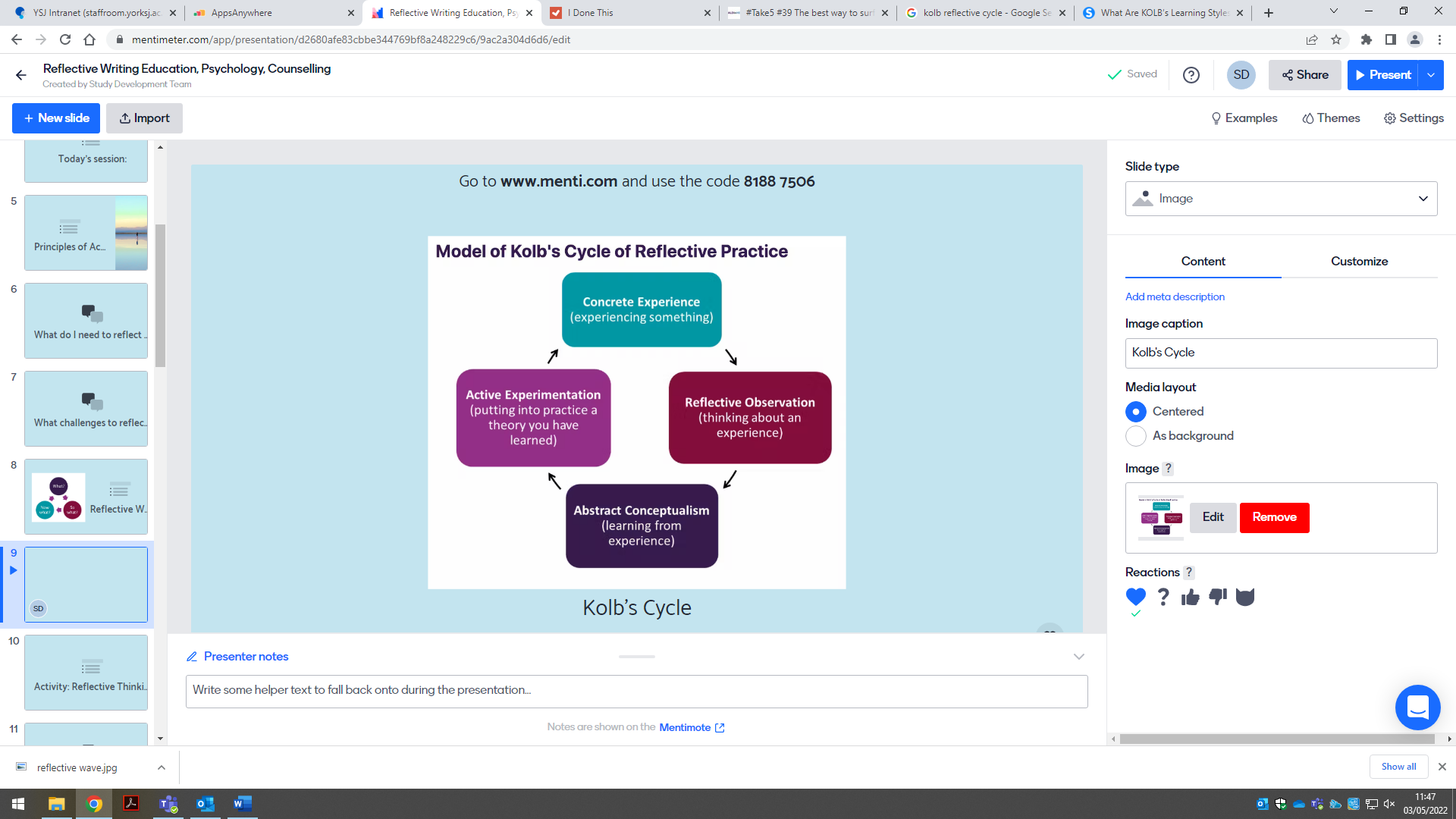 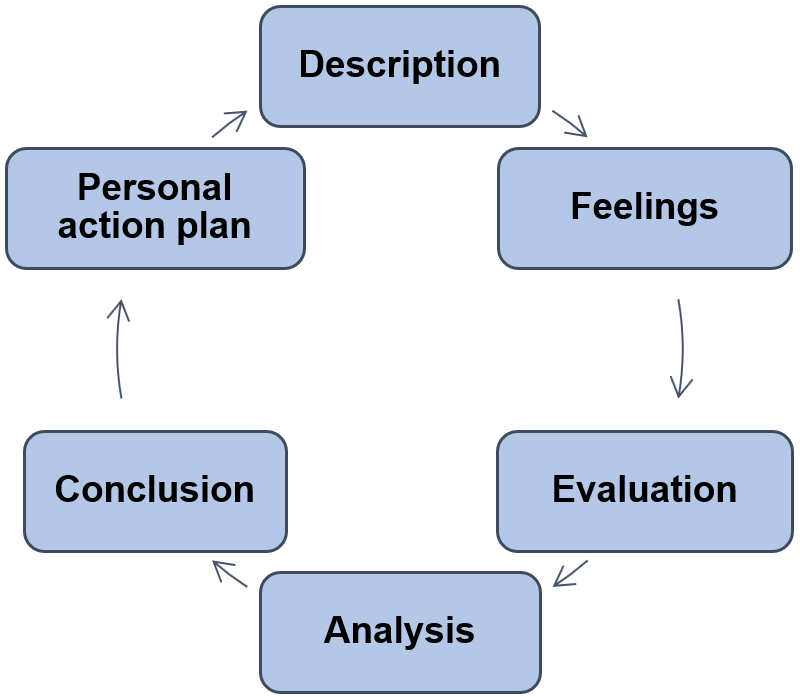 Waves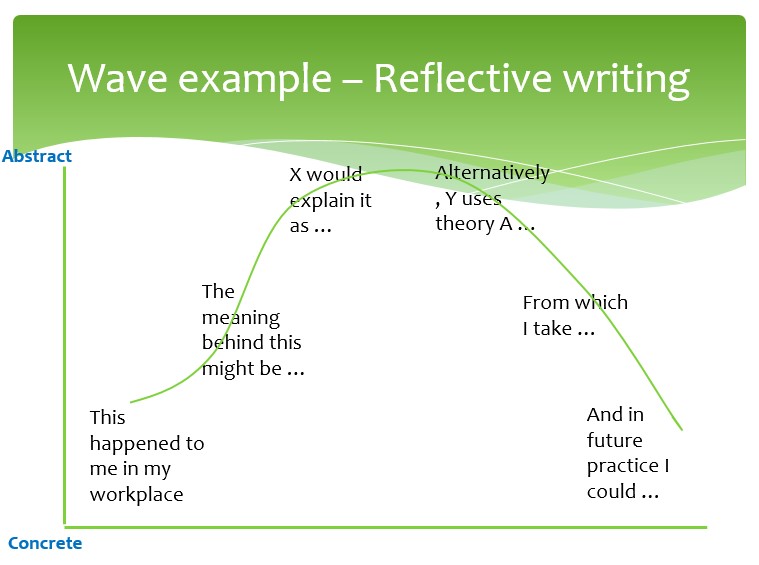 A useful alternative to the reflective cycle is the reflective wave. The idea here is that reflection should surf a wave from concrete to abstract and then come back down again. In other words, we distinguish between waving ‘up’ from experience to theory and waving back ‘down’ from theory to our practice.Can I say “I”?Unless you are told to do otherwise, yes! Reflective writing demands that you look within and discuss your experiences, thoughts and feelings. Avoiding ‘I’ can obscure these personal elements and lead to confusion: for example, if you’re reflecting as a trainee teacher on placement, referring to what ‘the teaching practitioner decided’ could wrongly suggest you’re describing another member of staff’s actions rather than your own. Saying ‘I decided…’ resolves this uncertainty because it clearly signals that the person you’re discussing is you!Tip! See if you can map one of the reflective models onto this paragraph. This will help you see how it can be applied in practice.Support: Study Development offers workshops, short courses, 1 to 1 and small group tutorials. Join a tutorial or workshop on the Study Development tutorial and workshop webpage or search ‘YSJ study development tutorials.’  Access our Study Success resources on the Study Success webpage or search ‘YSJ study success.’